
        Siirt Belediye Meclisi, 5393 Sayılı Belediye Kanununun 31, 45 ve 46 sayılı Maddeleri gereğince aşağıdaki gündem maddelerini görüşmek üzere 22 Aralık 2020 Salı günü saat: 10:00’da Başkanlık Makam Odasında olağanüstü toplanacaktır. 
        Arz ederim.

         GÜNDEM: 

1.      YOKLAMA,2.      BELEDİYE BAŞKANININ MECLİS AÇILIŞ KONUŞMASI,3.      BİR EVVELKİ MECLİS OTURUM ZAPTININ TASDİKİ,    4.      2021 YILI BÜTÇE PERFORMANS PROGRAMI.
5.      SİİRT BEL. TURİZİM GAYRİMENKUL ENERJİ ÜRETİMİ SANAYİ VE TİCARET 
        ANONİM ŞİRKETİ BELEDİYEYE HİBE EDİLMESİ.   







T.C.
SİİRT BELEDİYE BAŞKANLIĞI
Yazı İşleri MüdürlüğüSayı    :E-32862074-105.02-1822418/12/2020Konu  :2020 Yılı 2. Olağanüstü Meclis GündemiBASIN YAYIN VE HALKLA İLİŞKİLER MÜDÜRLÜĞÜNEKadir YILDIZ
Başkan Yardımcısı V.
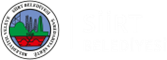 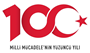 